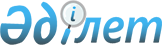 Об установлении квоты рабочих мест для лиц, состоящих на учете службы пробации уголовно-исполнительной инспекции в городе Шахтинске
					
			Утративший силу
			
			
		
					Постановление акимата города Шахтинск Карагандинской области от 2 мая 2013 года N 12/4. Зарегистрировано Департаментом юстиции Карагандинской области 3 июня 2013 года N 2341. Утратило силу постановлением акимата города Шахтинска Карагандинской области от 25 мая 2016 года N 18/01      Сноска. Утратило силу постановлением акимата города Шахтинска Карагандинской области от 25.05.2016 N 18/01.

      В соответствии с Законами Республики Казахстан от 23 января 2001 года "О местном государственном управлении и самоуправлении в Республике Казахстан", от 23 января 2001 года "О занятости населения", акимат города Шахтинска ПОСТАНОВЛЯЕТ:

      1. Установить квоту рабочих мест для лиц, состоящих на учете службы пробации уголовно – исполнительной инспекции, в размере одного процента от общей численности рабочих мест работодателя.

      2. Контроль за выполнением настоящего постановления возложить на заместителя акима города Шахтинска Рыстина Н.Б.

      3. Настоящее постановление вводится в действие со дня первого официального опубликования.


					© 2012. РГП на ПХВ «Институт законодательства и правовой информации Республики Казахстан» Министерства юстиции Республики Казахстан
				Аким города

А. Аглиулин

